エントリーシート　　　　　　　　　年　　月　　日現在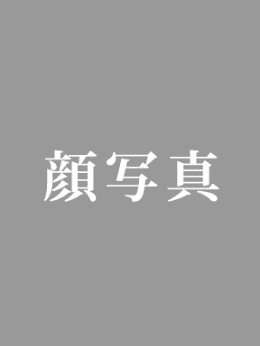 フリガナ姓　名生年月日性　別メールアドレス携帯番号自宅電話現住所